				ÓravázlatIdőpont: 2015.október 28Helyszín : Bihardiószegi 1-es számú Általános IskolaTanítónő: Varga IrénOsztály: lI. BTantárgy: SzemélyiségfejlesztésTéma: Somfai Anna: Jogar, Szitakötő 31. számaAz óra célja: a vers olvasása során ismerkedjenek meg az alapvető emberi jogokkal, fogalmazzák meg saját szavaikkal ezeket a jogokat, valamint magyarázzák meg, mit jelképezhetnek a kiválasztott szavak.Műveletesített feladatok: -a tanulók:- hallgassák meg, illetve olvassák el  a verset;- sorolják fel, milyen természeti jelenség van megemlítve a versben;- tanulmányozzák a verset megfigyelési szempontok szerint;- értelmezzék a kért szavak szimbolikáját;- magyarázzák meg, mit jelentenek bizonyos jogok;- válasszák ki, melyek azok a jogok, amelyek kötelezettségeket is vonnak maguk után- készítsék el a vers alapján a tanulók jogait bemutató plakátot;- töltsék ki a keresztrejtvényt;- társítsák a kiválasztott szavakat a megadott magyarázatokkal.Módszerek és eljárások: beszélgetés, megismerés, megfigyelés, magyarázat, ábrázolás, problematizálás.Didaktikai eszközök: Szitakötő 31. száma, keresztrejtvány,szókártyák   Szervezési forma: frontális, csoportmunkaA tanulási folyamat irányítása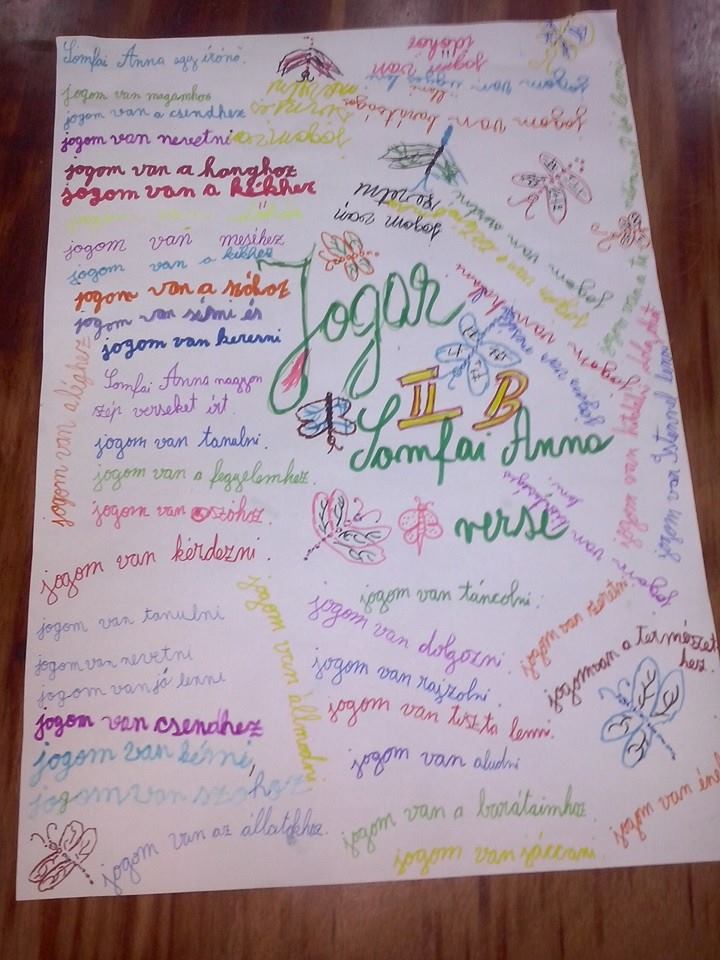 Az óra mozzanataTanító tevékenységeTanulók tevékenységeAz osztály megszervezéseA szükséges Szitakötő folyóirat előkészítése.Kiosztják a folyóiratokatHangulatkeltésMegérkezett az őszi Szitakötő, a 31. szám, ismerkedjünk meg vele ismét.Válogassatok a cikkek között, mi az, amit szivesen megbeszélnétek.Lapozzák a folyóiratot, bizonyos  cikkekről kérdeznek, mi az a jogar?TémabejelentésA mai órán megismerkedünk Somfai Anna: Jogar  című versével. Hallgassátok figyelmesen.Figyelnek.A tanulási tevékenység irányításaOlvassátok el figelmesen a verset.Gondolat- játék-szótársítás. Mijut eszedbe ezekről a szavakról?ÉgKékZöldVizszóOlvasási gyakorlatok:felelgető olvasás,páros olvasás.Szövegfeldolgozás:Szakaszok számaSorok száma szakaszonkéntMagyarázó vagy szűkszavú a vers nyelvezete?Vajon miért?Soroljunk fel néhányat az alapvető emberi jogokból. Segitenek a szavak: él, tanul,eszik,pihen, játszik, hallgatMire gondolhatott a költőnő:Jogom van az éghezJogom van a léghezJogom van a zöldhözA vers sorainak  magyarázataIgen –nem játékMire van szüksége egy gyereknek:Taps-igenÖsszetett kéz-nem.Megállapítják.felhővizfűfolyóvélemény82SzűkszavúHogy jobban érthető legyen.Felsorolják.Szabadsághoz való jogLevegő-életFű, természet, játékKiválasszák a helyes választ.Rögzítés Töltsük ki a keresztrejtvény sorait!Mit jelent ez a szó?Bizonyos jogok kötelességeket is jelentenek, pl.jogunk van tanulni, de ez a tanuló kötelessége is, nem csak joga.  Egy-egy szóban felelnek a feltett kérdésekre. A megfejtés: KötelességVannak dolgok, amiket meg kell tennünk.ÉrtékelésKözös plakátkészités.Ráirják a lapra észrevételeiket, kedvenc verssorukat, véleményüket.